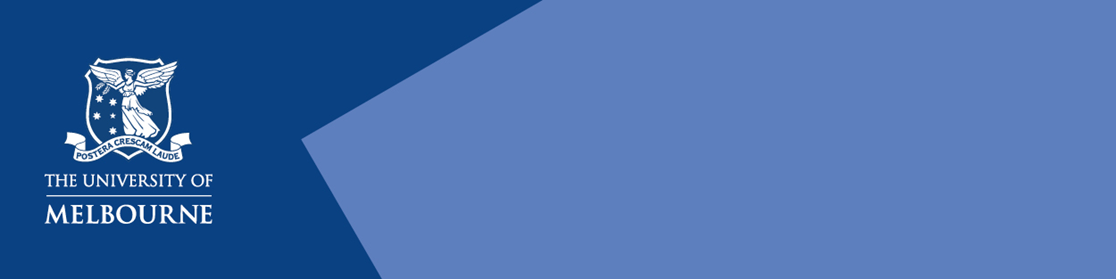 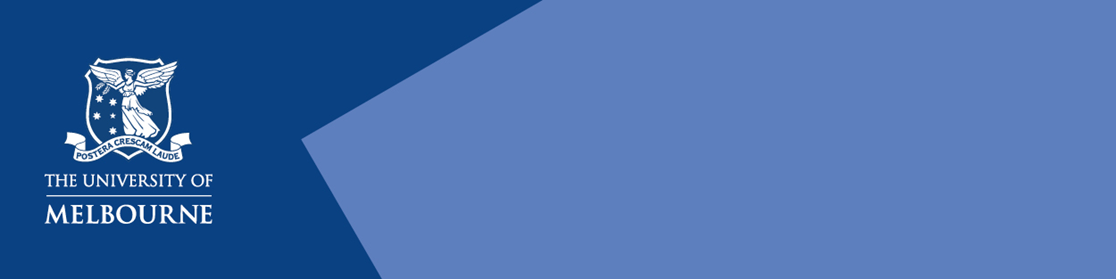 Booking Form for Accommodation – Placement StudentsPLEASE PROVIDE A COPY OF YOUR STUDENT ID WITH YOUR BOOKING FORMArrival Date: 		 Departure Date:		ETA:					TITLE:				FIRST NAME:		LAST/FAMILY NAME:	Preferred Name:				Gender:	Postal Address:		Town/Suburb:				State/Territory:				Postcode:	Phone No.:				Mobile No.:	Email address:		Home Country:		Car Registration No.:	University Attending:	 Discipline:			Year of Study:			Placement start date:    end date: Placement total number of days:  International Student:	Aboriginal and/or Torres Strait Islander:	Placement Town:		Placement Organisation:	Any special requirements: PAYMENT METHOD:	Please supply a valid credit card as we are no longer able to accept cash payments. We only accept Visa or Mastercard. Your payment will be processed on the day of arrival.Credit Card Details:Name on Card:		Credit Card No.:		Expiry Date-Month:				Year:	If staying more than one week, please select payment duration:  PLEASE SAVE THIS FORM AND RETURN BY EMAIL WITH YOUR ID TO:creswick-accom@unimelb.edu.au Financial assistance for rural placements is available to eligible students. See the website for more information and eligibility criteria: https://goingruralhealth.com.auYour information will be used by authorised staff for the purpose for which it was collected and will be protected against unauthorised access and use. You may access any personal information you have provided to the University by emailing going-ruralhealth@unimelb.edu.au.The University of Melbourne is committed to protecting personal information provided by you in accordance with the Privacy and Data Protection Act 2014 (Vic). All information collected by the University is governed by the University’s Privacy Policy. For further information about how the University deals with personal information, please refer to the University’s Privacy Policy or contact the University’s Privacy Officer at privacy-officer@unimelb.edu.auOFFICE USE ONLY:Booking Taken:			Taken by:	Booking Entered:				Entered by:	Room No. allocated:			Rate in $:	Other Information:	